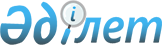 2008 жылға арналған облыстық бюджет туралы
					
			Күшін жойған
			
			
		
					Павлодар облыстық мәслихатының 2007 жылғы 14 желтоқсандағы N 36/3 шешімі. Павлодар облысының Әділет департаментінде 2007 жылғы 24 желтоқсанда N 3099 тіркелген. Мерзімінің өтуіне байланысты күші жойылды - Павлодар облыстық Әділет департаментінің 2009 жылғы 18 наурыздағы N 4-06/1966 хатымен.




      Ескерту. Мерзімінің өтуіне байланысты күші жойылды - Павлодар облыстық Әділет департаментінің 2009 жылғы 18 наурыздағы N 4-06/1966 хатымен.



      Қазақстан Республикасының "Қазақстан Республикасындағы жергiлiктi мемлекеттiк басқару туралы" 
 Заңының 
 6-бабы 1-тармағының 1)-тармақшасына, Қазақстан Республикасының 2004 жылғы 24 сәуiрдегi Бюджет 
 кодексiнiң 
 85-бабына сәйкес облыстық мәслихат ШЕШIМ ЕТЕДI:



      1. 2008 жылға арналған облыстық бюджет 1-қосымшаға сәйкес мына көлемдерде бекiтiлсiн:



      1) 

кірістер – 53994931 мың теңге, соның ішінде:




      салықтық түсімдер бойынша - 15253504 мың теңге;




      салықтық емес түсімдер бойынша – 169372 мың теңге;




      негізгі капиталды сатудан түскен түсімдер бойынша – 2000 мың теңге;




      трансферттердің түсімдері бойынша – 38570055 мың теңге;




      2) шығындар - 52137464 мың теңге;




      3) операциялық сальдо – 1857467 мың теңге;




      4) таза бюджеттік кредит беру – 1152990 мың теңге, соның ішінде:




      бюджеттік кредиттер – 1776440 мың теңге;




      бюджеттік кредиттерді өтеу - 623450 мың теңге;




      5) қаржы активтерімен жасалатын операциялар бойынша сальдо – 516482 мың теңге, соның ішінде:




      қаржы активтерін сатып алу – 516482 мың теңге;




      бюджет профициті – 187995 мың теңге;




      7) бюджет профицитін пайдалану – 187995 мың теңге

.




      Ескерту.1 тармақ жаңа редакцияда - Павлодар облыстық мәслихатының 2008.03.28 


 № 85/5 


, 




2008.07.01 


 № 110/7 


,




 2008.10.24 


 № 134/10 


 шешімдерімен




.






      2. Облыстық маңызы бар аудандар мен қалалар бюджеттерiне салықтан түскен түсiмдердiң жалпы сомасын 2008 жылға мына көлемдерде үлестiру бекiтiлсiн:



      жеке табыс салығы бойынша:



      Ақтоғай, Баянауыл, Железин, Ертiс, Качиры, Лебяжi, Май, Павлодар, Успен, Шарбақты аудандарына, Ақсу, Павлодар, Екiбастұз қалаларына - 100 пайыз;



      әлеуметтiк салық бойынша:



      Ақтоғай, Баянауыл, Железин, Ертiс, Качиры, Лебяжi, Май, Павлодар, Успен, Шарбақты аудандарына - 100 пайыз.




      3. Ақсу, Павлодар, Екiбастұз қалалары бюджеттерiнен облыстық бюджетке әлеуметтiк салықтан түскен түсiмдердiң жалпы сомасын 2008 жылға үлестiру 100 пайыз болып белгiленсiн.




      4. 2008 жылға арналған облыстық бюджетте облыстық маңызы бар қалалар бюджеттерiнен облыстық бюджетке жалпы сомасы 10818049 мың теңге бюджеттiк алым көлемi ескерiлсiн, соның iшiнде:




      5. Облыстық бюджеттен аудандар бюджеттерiне берiлетiн бюджеттiк субвенциялар көлемi 2008 жылға арналған облыстық бюджетте жалпы сомасы 8065219 мың теңге болып ескерiлсiн, соның iшiнде:




      6. Бюджеттiк инвестициялық жобалардың (бағдарламалардың) iске асырылуына және заңды тұлғалардың жарғылық капиталын қалыптастыруға немесе ұлғайтуға бағытталған 2008 жылға арналған облыстық бюджеттi бюджеттiк бағдарламаларға бөлу арқылы дамытудың бюджеттiк бағдарламалар тiзбесi 2-қосымшаға сәйкес бекiтiлсiн.




      7. 2008 жылға арналған жергiлiктi бюджеттiң атқарылу үрдiсiнде секвестрге жатпайтын жергiлiктi бюджеттiк бағдарламалар тiзбесi 3-қосымшаға сәйкес бекiтiлсiн.




      8. Облыстық маңызы бар аудандар мен қалалар бюджеттерiне 2007-2009 жылдарға арналған "Бұлақ" облыстық бағдарламасын iске асыру үшiн 2008 жылға арналған облыстық бюджетте 248802 мың теңге сомасында нысаналы ағымдағы трансферттер 4-қосымшаға сәйкес көзделсiн.




      9. 2008 жылға арналған облыстық бюджетте 2008-2010 жылдарға арналған "Ауыз су" облыстық бағдарламасын iске асыру шеңберiнде аудандар және облыстық маңызы бар қалалардың бюджеттерiне 407190 мың теңге сомасында нысаналы даму трансферттерi 5-қосымшаға сәйкес қарастырылғаны ескерiлсiн.




      Ескерту. 9 тармаққа өзгерту енгізілді - Павлодар облыстық мәслихатының 2008.03.28 


 № 85/5 


 шешімімен




.






      10. 2008 жылға арналған облыстық бюджетте облыстық маңызы бар аудандар мен қалалар бюджеттерiне нысаналы ағымдағы трансферттер көзделгені ескерiлсiн:



      9-қосымшаға сәйкес тұрғын үй көмегiн төлеуге - 

90159

 мың теңге;



      10-қосымшаға сәйкес КБМ қондырғылары бар ауыз сумен жабдықтау объектiлерiн жөндеуге - 19500 мың теңге;



      11-қосымшаға сәйкес базалық мөлшерлемелердiң өзгеруiне байланысты қоршаған ортаға эмиссия төлемi бойынша шығыстарға - 13100 мың теңге;



      Ертiс ауданының жылу трассаларына және қазандығына күрделi жөндеу жүргiзуге - 21000 мың теңге;



      Ертiс ауданының мәдени объектiлерiнiң материалдық-техникалық базасын күрделi жөндеуге және нығайтуға - 44600 мың теңге;



      коммуналдық шаруашылық объектiлерiн күрделi жөндеуге - 

39400

 мың теңге, соның iшiнде:

      22-қосымшаға сай табысы аз отбасынан шыққан студенттердi жоғары оқу орнында оқытуға - 25170 мың теңге;



      23-қосымшаға сай жоғары оқу орындарында оқып жүрген табысы аз отбасынан шыққан студенттерге ай сайынғы жәрдемақыны төлеуге - 4000 мың теңге;



      Павлодар қаласының бюджеттiк сала ұйымдарына жұмысқа жiберiлетiн жас мамандарға бiржолғы әлеуметтiк көмек төлеуге - 5400 мың теңге;



      


Алынып тасталды





      Успен ауданының жолдарды пайдалануды қамтамасыз етуге - 10000 мың теңге;



      Ақсу қаласының балабақшасын күрделі жөндеуге - 50000 мың теңге;



      

24 - қосымшаға сай 2008-2009 жылдардағы жылыту маусымына мемлекеттік білім беру ұйымдарын қатты отынмен қамтамасыз етуге –74409 мың теңге;




      Ақсу қаласының мемлекеттік қызметшілеріне, мемлекеттік мекемелерінің мемлекеттік қызметшілер болып табылмайтын қызметкерлеріне және қазыналық кәсіпорындарының қызметкерлеріне жалақы төлеуге – 30400 мың теңге;




      Качиры ауданында жаңадан пайдалануға беріліп жатқан білім беру объектілерін ұстауға және жарақтандыруға – 19000 мың теңге.





      Ескерту. 10 тармақ жаңа редакцияда - Павлодар облыстық мәслихатының 2008.03.28 


 № 85/5 


, 2008.06.20 


 № 101/6 


, 2008.07.01 


 № 110/7 


, 2008.10.24 


 № 134/10 


 шешімдерімен




.






      11. Облыстық маңызы бар аудандар мен қалалар бюджеттерiне бiлiм беру ұйымдарының кiтапханалық қорларын жаңарту үшiн оқулықтар мен оқу-әдiстемелiк кешендердi сатып алуға және жеткiзуге 2008 жылға 22684 мың теңге сомасында нысаналы ағымдағы трансферттер көлемi 6-қосымшаға сәйкес белгiленсiн.




      11-1. 2008 жылға республикалық бюджеттен облыстық маңызы бар аудандар мен қалалар бюджеттерiне транзиттiк облыстық бағдарламалар бойынша берiлетiн нысаналы ағымдағы трансферттердiң көлемдерi мына мөлшерде белгiленсiн:



      13-қосымшаға сәйкес бiлiм берудiң жаңадан iске қосылатын объектiлерiн ұстауға - 256554 мың теңге;



      14-қосымшаға сәйкес бастауыш, негiзгi орта және жалпы орта бiлiм берудiң мемлекеттiк жүйесiне интерактивтi оқыту жүйесiн енгiзуге - 343690 мың теңге;



      15-қосымшаға сәйкес бастауыш, негiзгi орта және жалпы орта бiлiм берудiң мемлекеттiк мекемелерiнде лингафонды және мультимедиалық кабинеттер құруға - 177322 мың теңге;



      16-қосымшаға сәйкес бастауыш, негiзгi орта және жалпы орта бiлiм берудiң мемлекеттiк мекемелерiндегi физика, химия, биология кабинеттерiн оқу құрал-жабдықтарымен жарақтауға - 129905 мың теңге;



      17-қосымшаға сәйкес ең төменгi күнкөрiс деңгейi мөлшерiнiң өсуiне байланысты 18 жасқа дейiнгi балаларға мемлекеттiк атаулы әлеуметтiк көмек және ай сайынғы мемлекеттiк жәрдемақы төлеуге - 128000 мың теңге.



      жалақының ең төменгi мөлшерiнiң ұлғаюына байланысты жергiлiктi бюджеттердiң шығындарына өтемақыға - 231426 мың теңге, соның iшiнде:

      


Ескерту. 11-1 тармағымен толықтырылды - Павлодар облыстық мәслихатының 2008.03.28 


 № 85/5 


, 




2008.06.20 


 № 101/6 


 шешімдерімен.






      12. Облыстық маңызы бар аудандар мен қалалар бюджеттерiне 2008 жылға нысаналы даму трансферттерi көлемi:



      бiлiм беру объектiлерiнiң құрылысына 445803 мың теңге сомасында 7-қосымшаға сәйкес;



      дене тәрбиесi мен спорт объектiлерiнiң құрылысына 720814 мың теңге сомасында 8-қосымшаға сәйкес белгiленсiн;



      12-қосымшаға сәйкес коммуналдық шаруашылық үшiн мамандандырылған техника сатып алуға - 44000 мың теңге сомасында.




      Ескерту: 12 тармаққа өзгерту мен толықтыру енгізілді - Павлодар облыстық мәслихатының 2008.03.28 


 № 85/5 


, 2008.06.20 


 № 101/6 


,




 2008.07.01 


 № 110/7 


, 2008.10.24 


 № 134/10 


 шешімдерімен.






         12-1. 2008 жылға республикалық бюджеттен облыстық маңызы бар аудандар мен қалалар бюджеттерiне транзиттiк облыстық бағдарламалар бойынша берiлетiн нысаналы ағымдағы трансферттердiң көлемдерi мына мөлшерде белгiленсiн:



      18-қосымшаға сәйкес мемлекеттiк қызметшiлердi компьютерлiк сауаттылыққа оқытуға - 15150 мың теңге;



      19-қосымшаға сәйкес электронды үкiмет шеңберiнде адами капиталды дамытуға - 2010 мың теңге;



      20-қосымшаға сәйкес сумен жабдықтау жүйесiн дамытуға - 1218221 мың теңге;



      21-қосымшаға сәйкес инженерлiк-коммуникациялық инфра-құрылымды дамытуға және көркейтуге - 1205000 мың теңге;



      қалалардың мемлекеттiк коммуналдық тұрғын үй қорының тұрғын үй құрылысына - 574000 мың теңге, соның iшiнде:

      Шарбақты ауданының көлiктiк инфрақұрылымын дамытуға - 340000 мың теңге;



      Павлодар қаласының бiлiм беру объектiлерiн дамытуға - 186300 мың теңге.




      Ескерту. 12-1 тармағымен толықтырылды - Павлодар облыстық мәслихатының 2008.03.28 


 № 85/5 


, 2008.06.20 


 № 101/6 


 шешімдерімен




.



       




12-2. Қазақстан Республикасындағы Тұрғын үй құрылысының 2008-2010 жылдарға арналған мемлекеттiк бағдарламасын iске асыру шеңберiнде сыйақының (мүдденiң) нөлдiк мөлшерлемесi бойынша тұрғын үй құрылысына және сатып алуға 2008 жылға арналған облыстық бюджетте Павлодар қаласының бюджетiн кредиттеуге 325000 мың теңге ескерiлсiн.


        Ескерту. 12-2 тармағымен толықтырылды - Павлодар облыстық мәслихатының 2008.03.28 


 № 85/5 


 шешімімен




.






      13. 2008 жылға арналған облыстық бюджетте облыстық маңызы бар аудандар мен қалалар бюджеттерiне нысаналы ағымдағы трансферттер көзделгенi ескерiлсiн:



      Качиры ауданының қашыр ауылындағы әскерге шақыру пунктiн салуға 10000 мың теңге сомасында;



      Екiбастұз қаласының су-кәрiз жүйесiн қайта құруға 100000 мың теңге сомасында;



      жылу энергетикалық жүйесiн дамытуға 59000 мың теңге сомасында, соның iшiнде:

      мемлекеттiк коммуналдық тұрғын үй қорының тұрғын үй құрылысына 64800 мың теңге сомасында, соның iшiнде:

      Павлодар қаласының коммуналдық шаруашылық объектiлерiн дамытуға 7500 мың теңге сомасында, соның iшiнде:

      "Екібастұз су" МКК-нің жарғылық капиталын ұлғайтуға 375000 мың теңге сомасында.




      Ескерту. 13 тармақ жаңа редакцияда - Павлодар облыстық мәслихатының 2008.03.28 


 № 85/5 


, 2008.06.20 


 № 101/6 


, 2008.07.01 


 № 110/7 


, 2008.10.24 


 № 134/10 


 шешімдерімен.






      14. 2008 жылға арналған облыстық бюджетте Май ауданының әлеуметтiк - экономикалық дамуының 2007-2010 жылдарға арналған бағдарламасын iске асыру шеңберiнде Май ауданының бюджетiне жалпы сомасы 15100 мың теңге нысаналы трансферт қарастырылғаны ескерiлсiн, соның iшiнде:



      Май ауданы Көктөбе ауылындағы балалар сауықтыру еңбек және демалыс лагерiнiң материалдық-техникалық базасын жинақтауға және күрделi жөндеу жүргiзуге ағымдағы трансферт - 14300 мың теңге;



      даму трансферттерi мына мөлшерде:



      мал қорымының құрылысына - 3100 мың теңге;



      сумен жабдықтау объектiсiн қайта құруға - 900 мың теңге.




      Ескерту. 14 тармаққа өзгерту мен толықтыру енгізілді - Павлодар облыстық мәслихатының 2008.03.28 


 № 85/5 


 шешімімен




.






      15. "Шағын кәсiпкерлiктi дамытуды қоры" АҚ-ға мемлекеттiк инвестициялық саясатты iске асыруға 1300000 мың теңге сомасында кредит беру 2008 жылға арналған облыстық бюджетте көзделгенi ескерiлсiн.




      Ескерту. 15 тармаққа өзгерту енгізілді - Павлодар облыстық мәслихатының 2008.03.28 


 № 85/5 


,




 2008.07.01 


 № 110/7 


, 2008.10.24 


 № 134/10 


 шешімдерімен.






      16. Облыс жергiлiктi атқарушы органының 2008 жылға арналған сақтық қоры 621200 мың теңге сомасында бекiтiлсiн.




      Сноска. 16 тармақ жаңа редакцияда - Павлодар облыстық мәслихатының 2008.06.20 


 № 101/6 


, толықтыру енгізілді - 2008.10.24 


 № 134/10 


 шешімдерімен.






      17. Облыстың жергiлiктi атқарушы органының бюджеттер бойынша қолма-қолақша тапшылығын өтеуге сақтық қоры 500000 мың теңге сомасында 2008 жылға бекiтiлсiн.




      Ескерту. 17 тармақпен толықтырылды - Павлодар облыстық мәслихатының 2008.10.24 


 № 134/10 


 шешімімен




.






      18. 2008 жылғы 31 желтоқсанға облыс жергiлiктi атқарушы органының 9386442 мың теңге мөлшерiнде қарыз лимитi белгiленсiн.




      19. Ауылдық жерлерде жұмыс iстейтiн және мемлекеттiк қызметшiлерге жатпайтын денсаулық сақтау, әлеуметтiк қамтамасыз ету, бiлiм беру, мәдениет және спорт салаларындағы мамандарға қызметтiң осы түрiмен қалалық жағдайда айналысатын мамандардың ставкаларымен салыстырғанда айлықақы мен тарифтiк ставкаларды 25 пайызға көтеру сақталсын.




      20. Осы шешiм 2008 жылғы 1 қаңтардан бастап қолданысқа енгiзiледi.




      21. Осы шешiмнiң орындалуын бақылау Павлодар облыстық мәслихатының экономика және бюджет жөнiндегi тұрақты комиссиясына жүктелсiн.


      Сессия төрағасы                            Р. Гафуров





Павлодар облыстық мәслихатының



(IV сайланған III сессиясы) 2007 жылғы



14 желтоқсандағы" 2008 жылға арналған



облыстық бюджет туралы" № 36/3 шешiмiне



1-қосымша



      Ескерту. 1 қосымша жаңа редакцияда - Павлодар облыстық мәслихатының 2008.03.28 


 № 85/5 


, 2008.06.20 


 № 101/6 


, 2008.07.01 


 № 110/7 


, 2008.10.24 


 № 134/10 


 шешімдерімен.





2008 жылға арналған облыстық бюджет






(өзгерiстермен және толықтырулармен



)





Павлодар облыстық мәслихатының



(IV сайланған III сессиясы) 2007 жылғы



14 желтоқсандағы" 2008 жылға арналған



облыстық бюджет туралы" № 36/3 шешiмiне



2-қосымша



      Ескерту. 2 қосымша жаңа редакцияда - Павлодар облыстық мәслихатының 2008.03.28 


 № 85/5 


, 2008.06.20 


 № 101/6 


,




 2008.07.01 


 № 110/7 


 шешімдерімен




.





Бюджеттiк инвестициялы




қ




 жобаларды (ба




ғ




дарламаларды) iске






асыру




ғ




а ж




ә




не за




ң




ды т




ұ




л




ғ




аларды




ң




 жар




ғ




ылы




қ




 капиталын






қ




алыптастыру




ғ




а немесе 




ұ




л




ғ




айту




ғ




а ба




ғ




ыттал




ғ




ан бюджеттiк






ба




ғ




дарламалар




ғ




а б




ө




ле отырып, 2008 жыл




ғ




а арнал




ғ




ан облысты




қ






бюджеттi




ң




 бюджеттiк даму ба




ғ




дарламаларыны




ң




 тiзбесi






(




ө




згерiстермен)






Павлодар облыстық мәслихатының



(IV сайланған III сессиясы) 2007 жылғы



14 желтоқсандағы" 2008 жылға арналған



облыстық бюджет туралы" № 36/3 шешiмiне



3-қосымша



      Ескерту. 3 қосымша жаңа редакцияда - Павлодар облыстық мәслихатының 2008.06.20 


 № 101/6 


 шешімімен.





2008 жыл




ғ




а арнал




ғ




ан жерлiктi бюджеттерд




ә




 ат




қ




ару 




ү




дерісінде






секвестрге жатпайтын жергiлiктi бюджеттiк ба




ғ




дарламаларды




ң






тiзбесi 




(




ө




згерiстермен)






Павлодар облыстық мәслихатының



(IV сайланған III сессиясы) 2007 жылғы



14 желтоқсандағы"2008 жылға арналған 



облыстық бюджет туралы" № 36/3 шешiмiне



4-қосымша



      Ескерту. 4 қосымша жаңа редакцияда - Павлодар облыстық мәслихатының 2008.06.20 


 № 101/6 


 шешімімен.





"Б




ұ




ла




қ




" ба




ғ




дарламасын iске асыру




ғ




а облысты




қ




 ма




ң




ызы бар




қ




алалар






мен аудандар бюджеттерiне берiлетiн а




ғ




ымда




ғ




ы нысаналы






трансферттер сомаларын б




ө




лу (




ө




згерiстермен)






Павлодар облыстық мәслихатының



(IV сайланған III сессиясы) 2007 жылғы



14 желтоқсандағы "2008 жылға арналған 



облыстық бюджет туралы" № 36/3 шешiмiне



5-қосымша



      Ескерту. 5 қосымша жаңа редакцияда - Павлодар облыстық мәслихатының 2008.03.28 


 № 85/5 


 шешімімен




.





"Ауыз су" бағдарламасын iске асыруға






аудандар мен облыстың маңызы бар қалалар бюджеттерiне






берiлетiн нысаналы даму трансферттерi сомаларын бөлу






(өзгерiстер мен толықтырулар)






Павлодар облыстық мәслихатының



(IV сайланған III сессиясы) 2007 жылғы



14 желтоқсандағы" 2008 жылға арналған 



облыстық бюджет туралы" № 36/3 шешiмiне



6-қосымша



Бiлiм беру ұйымдарының кiтапханалық қорларын жаңарту үшiн






оқулықтар мен оқу-әдiстемелiк кешендерiн сатып алуға және






жеткiзуге облыстық маңызы бар қалалар мен аудандар






бюджеттерiне берiлетiн ағымдағы нысаналы






трансферттер сомаларын бөлу






Павлодар облыстық мәслихатының



(IV сайланған III сессиясы) 2007 жылғы



14 желтоқсандағы" 2008 жылға арналған



облыстық бюджет туралы" № 36/3 шешiмiне



7-қосымша



      Ескерту. 7 қосымша жаңа редакцияда - Павлодар облыстық мәслихатының 2008.03.28 


 № 85/5 


, 2008.06.20 


 № 101/6 


, 2008.07.01 


 № 110/7 


, 2008.10.24 


 № 134/10 


 шешімдерімен.





Білім беру объектілерінің құрылысына аудандар мен облыстық






маңызы бар қалалар бюджеттеріне берілетін нысаналы даму






трансферттері сомаларын бөлу (өзгерістермен)






Павлодар облыстық мәслихатының  



(IV сайланған III сессиясы) 2007 жылғы



14 желтоқсандағы" 2008 жылға арналған 



облыстық бюджет туралы" № 36/3 шешiмiне



8-қосымша             



      Ескерту. 8 қосымша жаңа редакцияда - Павлодар облыстық мәслихатының 2008.03.28 


 № 85/5 


, 2008.06.20 


 № 101/6 


, 2008.10.24 


 № 134/10 


 шешімдерімен.





Дене шынықтыру және спорт объектiлерiнiң құрылысына






аудандар мен облыстық маңызы бар қалалар бюджеттерiне






берiлетiн нысаналы даму трансферттерi сомаларын бөлу






(өзгерiстермен



)





Павлодар облыстық мәслихатының  



(IV сайланған III сессиясы) 2007 жылғы



14 желтоқсандағы "2008 жылға арналған



облыстық бюджет туралы" № 36/3 шешiмiне



9-қосымша            



      Ескерту. 9 қосымша жаңа редакцияда - Павлодар облыстық мәслихатының 2008.03.28 


 № 85/5 


, 2008.10.24 


 № 134/10 


 шешімдерімен.





Тұрғын үй көмегiн төлеуге аудандар мен облыстық маңызы бар






қалалар бюджеттерiне берiлетiн нысаналы






ағымдағы трансферттердiң сомаларын бөлу






(өзгерістермен



)





Павлодар облыстық мәслихатының



(IV сайланған III сессиясы) 2007 жылғы



14 желтоқсандағы "2008 жылға арналған



облыстық бюджет туралы" № 36/3 шешiмiне



10-қосымша             



      Ескерту. 10 қосымша жаңа редакцияда - Павлодар облыстық мәслихатының 2008.03.28 


 № 85/5 


 шешімімен.





КБМ қондырғылары бар ауыз сумен жабдықтау объектiлерiн






жөндеуге аудандар мен облыстық маңызы бар қалалар бюджеттерiне






нысаналы ағымдағы трансферттердiң сомаларын бөлу






Павлодар облыстық мәслихатының



(IV сайланған III сессиясы) 2007 жылғы



14 желтоқсандағы "2008 жылға арналған



облыстық бюджет туралы" № 36/3 шешiмiне



11 - қосымша



      Ескерту. 11 қосымша жаңа редакцияда - Павлодар облыстық мәслихатының 2008.03.28 


 № 85/5 


 шешімімен.





Базалық мөлшерлемелердiң өзгеруiне байланысты






қоршаған ортаға эмиссия төлемi бойынша шығыстарға аудандар






бюджеттерiне нысаналы ағымдағы трансферттер сомаларын бөлу






Павлодар облыстық мәслихатының   



(IV сайланған III сессиясы) 2007 жылғы



14 желтоқсандағы "2008 жылға арналған 



облыстық бюджет туралы" № 36/3 шешiмiне



12-қосымша             



      Ескерту. 12 қосымша жаңа редакцияда - Павлодар облыстық мәслихатының 2008.03.28 


 № 85/5 


, 2008.06.20 


 № 101/6 


 шешімдерімен.





Қ




оммуналды




қ




 шаруашылы




қ




 ушiн мамандандырыл




ғ




ан техника






сатып алу




ғ




а аудандар бюджеттерiне нысаналы даму






трансферттерi сомаларын б




ө




лу






(




ө




згерiстермен)






Павлодар облыстық мәслихатының



(IV сайланған III сессиясы) 2007 жылғы



14 желтоқсандағы "2008 жылға арналған 



облыстық бюджет туралы" № 36/3 шешiмiне



13-қосымша           



      Ескерту. 13 қосымша жаңа редакцияда - Павлодар облыстық мәслихатының 2008.03.28 


 № 85/5 


 шешімімен.





Жаңадан iске қосылатын бiлiм беру объектiлерiн






ұстауға аудандар мен облыстық маңызы бар қалалар






бюджеттерiне берiлетiн нысаналы ағымдағы






трансферттердiң сомаларын бөлу






Павлодар облыстық мәслихатының



(IV сайланған III сессиясы) 2007 жылғы



14 желтоқсандағы "2008 жылға арналған 



облыстық бюджет туралы" № 36/3 шешiмiне



14-қосымша           



       Ескерту. 14 қосымша жаңа редакцияда - Павлодар облыстық мәслихатының 2008.03.28 


 № 85/5 


 шешімімен.





Бастауыш, негiзгi орта және жалпы орта бiлiм берудiң






мемлекеттiк жүйесiне интерактивтi оқыту жүйесiн






енгiзуге аудандар мен облыстық маңызы бар қалалар






бюджеттерiне берiлетiн нысаналы ағымдағы






трансферттердiң сомаларын бөлу






Павлодар облыстық мәслихатының



(IV сайланған III сессиясы) 2007 жылғы



14 желтоқсандағы "2008 жылға арналған 



облыстық бюджет туралы" № 36/3 шешiмiне



15-қосымша             



      Ескерту. 15 қосымша жаңа редакцияда - Павлодар облыстық мәслихатының 2008.03.28 


 № 85/5 


 шешімімен.





Бастауыш, негiзгi орта және жалпы орта бiлiм беретiн






мемлекеттiк мекемелерде лингафондық және мультимедиалық






кабинеттер құруға аудандар мен облыстық маңызы бар қалалар






бюджеттерiне берiлетiн нысаналы ағымдағы






трансферттердiң сомаларын бөлу






Павлодар облыстық мәслихатының



(IV сайланған III сессиясы) 2007 жылғы



14 желтоқсандағы "2008 жылға арналған 



облыстық бюджет туралы" № 36/3 шешiмiне



16-қосымша             



      Ескерту. 16 қосымша жаңа редакцияда - Павлодар облыстық мәслихатының 2008.03.28 


 № 85/5 


 шешімімен.





Бастауыш, негiзгi орта және жалпы орта бiлiм беретiнмемлекеттiк






мекемелердегi физика, химия, биология кабинеттерiн






оқу жабдығымен жарақтандыруға аудандар мен облыстық






маңызы бар қалалар бюджеттерiне берiлетiн нысаналы






ағымдағы трансферттердiң сомаларын бөлу






Павлодар облыстық мәслихатының



(IV сайланған III сессиясы) 2007 жылғы



14 желтоқсандағы "2008 жылға арналған



облыстық бюджет туралы" № 36/3 шешiмiне



17-қосымша          



      Ескерту. 17 қосымша жаңа редакцияда - Павлодар облыстық мәслихатының 2008.03.28 


 № 85/5 


 шешімімен.





Ең төменгi күнкөрiс мөлшерiнiң өсуiне байланысты






мемлекеттiк атаулы әлеуметтiк көмектi және 18 жасқа дейiнгi






балаларға айсайынғы мемлекеттiк жәрдемақыны төлеуге аудандар






мен облыстық маңызы бар қалалар бюджеттерiне берiлетiн






нысаналы ағымдағы трансферттердiң сомаларын бөлу






Павлодар облыстық мәслихатының



(IV сайланған III сессиясы) 2007 жылғы



14 желтоқсандағы "2008 жылға арналған



облыстық бюджет туралы" № 36/3 шешiмiне



18-қосымша          



      Ескерту. 18-қосымша жаңа редакцияда - 2008 жылғы 24 қазандағы 


 № 134/10 


 шешімімен.





Мемлекеттiк қызметшiлердi компьютерлiк сауаттылыққа оқыту үшiн






аудандар мен облыстық маңызы бар қалалар бюджеттерiне берiлетiн






нысаналы даму трансферттерiнiң сомаларын бөлу






(өзгерістермен



)





Павлодар облыстық мәслихатының



(IV сайланған III сессиясы) 2007 жылғы



14 желтоқсандағы "2008 жылға арналған



облыстық бюджет туралы" № 36/3 шешiмiне



19 - қосымша



      Ескерту. 19 тармағымен толықтырылды - Павлодар облыстық мәслихатының 2008.03.28 


 № 85/5 


 шешімімен.





Электронды үкiмет шеңберiнде адами капиталды дамыту үшiн






аудандар мен облыстық маңызы бар қалалар бюджеттерiне






берiлетiн нысаналы даму трансферттерiнiң сомаларын бөлу






Павлодар облыстық мәслихатының



(IV сайланған III сессиясы) 2007 жылғы



14 желтоқсандағы "2008 жылға арналған



облыстық бюджет туралы" № 36/3 шешiмiне



20 - қосымша



      Ескерту. 20 тармағымен толықтырылды - Павлодар облыстық мәслихатының 2008.03.28 


 № 85/5 


 шешімімен.





Сумен жабдықтау жүйесiн дамыту үшiн аудандар мен облыстық






маңызы бар қалалар бюджеттерiне берiлетiн нысаналы даму






трансферттерiнiң сомаларын бөлу






Павлодар облыстық мәслихатының



(IV сайланған III сессиясы) 2007 жылғы



14 желтоқсандағы "2008 жылға арналған



облыстық бюджет туралы" № 36/3 шешiмiне



21 - қосымша



      Ескерту. 21 тармағымен толықтырылды - Павлодар облыстық мәслихатының 2008.03.28 


 № 85/5 


 шешімімен.





Инженерлiк-коммуникациялық инфрақұрылымды дамытуға






және жайластыруға дамыту үшiн облыстық маңызы бар қалалар






бюджеттерiне берiлетiннысаналы даму трансферттерiнiң






сомаларын бөлу






Павлодар облыстық мәслихатының



(IV сайланған III сессиясы) 2007 жылғы



14 желтоқсандағы "2008 жылға арналған



облыстық бюджет туралы" N 36/3 шешiмiн



22-қосымша



      Ескерту. 22 тармағымен толықтырылды - Павлодар облыстық мәслихатының 2008.06.20 


 № 101/6 


 шешімімен.





Табысы аз отбасынан шы




ққ




ан студенттердi






жо




ғ




ары о




қ




у орнында о




қ




ыту




ғ




а аудандар мен облысты




қ






ма




ң




ызы бар 




қ




алалар бюджеттерiне берiлетiн а




ғ




ымда




ғ




ы






нысаналы трансферттер сомаларын б




ө




лу






Павлодар облыстық мәслихатының



(IV сайланған III сессиясы) 2007 жылғы



14 желтоқсандағы "2008 жылға арналған



облыстық бюджет туралы" N 36/3 шешiмiн



23-қосымша



Ескерту. 23 тармағымен толықтырылды - Павлодар облыстық мәслихатының 2008.06.20 


 № 101/6 


 шешімімен.





Жо




ғ




ары о




қ




у орындарында о




қ




ып ж




ү




рген аз отбасынан шы




ққ




ан






студенттерге ай сайын




ғ




ы ж




ә




рдема




қ




ыны т




ө




леуге аудандар






мен облысты




қ




 ма




ң




ызы бар 




қ




алалар бюджеттерiне берiлетiн






а




ғ




ымда




ғ




ы нысаналы трансферттер сомаларын б




ө




лу






Павлодар облыстық мәслихатының




(IV сайланған  III сессиясы) 2007 жылғы




14 желтоқсандағы "2008 жылға арналған




облыстық бюджет туралы" № 36/3 шешіміне




24-қосымша




Ескерту. 24 тармағымен толықтырылды - Павлодар облыстық мәслихатының 2008.10.24 


 № 134/10 


 шешімімен.





2008-2009 жылдардағы жылыту маусымына мемлекеттік білім беру






ұйымдарын қатты отынмен қамтамасыз етуге аудандар бюджеттеріне






берілетін ағымдағы нысаналы трансферттер сомасын бөлу






(өзгерістермен)



					© 2012. Қазақстан Республикасы Әділет министрлігінің «Қазақстан Республикасының Заңнама және құқықтық ақпарат институты» ШЖҚ РМК
				
Ақсу қаласы

162542 мың теңге;

Павлодар қаласы

10419736 мың теңге;

Екiбастұз қаласы

235771 мың теңге сомасында.

Ақтоғай ауданы

859720 мың теңге;

Баянауыл ауданы

844139 мың теңге;

Железин ауданы

773571 мың теңге;

Ертiс ауданы

919905 мың теңге;

Качиры ауданы

900069 мың теңге;

Лебяжi ауданы

781393 мың теңге;

Май ауданы

503677 мың теңге;

Павлодар ауданы

951279 мың теңге;

Успен ауданы

706096 мың теңге;

Шарбақты ауданы

825370 мың теңге.

Ертiс -


24400

 мың теңге;

Лебяжi -

15000 мың теңге.

Ертiс -

3297 мың теңге;

Успен -

1323 мың теңге;

Ақсу -

90855 мың теңге;

Павлодар -

135951 мың теңге.

Павлодар -

427000 мың теңге;

Екiбастұз -

147000 мың теңге;

Железин -

50000 мың теңге;

Лебяжi -

9000 мың теңге.

Ақтоғай -

15000 мың теңге;

Баянауыл -

15000 мың теңге;

Ертiс -

15000 мың теңге;

Май -

15000 мың теңге;

Павлодар -

4800 мың теңге.

Ертiс -

14000 мың теңге;

Павлодар -

7500 мың теңге.


Санаты



Санаты



Санаты



Санаты



Сома




(мың теңге)


Сыныбы             Атауы



Сыныбы             Атауы



Сыныбы             Атауы



Сыныбы             Атауы



Сома




(мың теңге)


Iшкi сыныбы



Iшкi сыныбы



Сома




(мың теңге)


1



2



3



4



5



I. КІРІСТЕР



53 994 931



1



Салықтық түсiмдер



15 253 504



03



Әлеуметтік салық



11 237 001



1



Әлеуметтік салық



11 237 001



05



Тауарларға, жұмыстарға және қызметтер көрсетуге салынатын




iшкi салықтар


4 016 503



3



Табиғи және басқа ресурстарды пайдаланғаны үшiн түсетiн




түсiмдер


4 016 503



2



Салықтық емес түсiмдер



169 372



01



Мемлекет меншiгiнен түсетiн




түсiмдер


31 887



1



Мемлекеттiк кәсiпорындардың таза кiрiсi бөлiгiндегi түсiмдерi



6 430



4



Мемлекеттiк меншiктегi заңды тұлғаларға қатысу үлесiне




кiрiстер


358



5



Мемлекет меншiгiндегi мүлiктi жалға беруден түсетiн кiрiстер



13 600



7



Мемлекеттiк бюджеттен берiлген кредиттер бойынша сыйақылар




(мүдделер)


11 499



02



Мемлекеттік бюджеттен қаржыландырылатын мемлекеттік мекемелердің тауарларды




(жұмыстарды, қызметтер көрсетуді) өткізуінен түсетін түсімдер


18 012



1



Мемлекеттік бюджеттен қаржыландырылатын мемлекеттік мекемелердің тауарларды




(жұмыстарды, қызметтер көрсетуді) өткізуінен түсетін түсімдер


18 012



03



Мемлекеттік бюджеттен қаржыландырылатын мемлекеттік мекемелер ұйымдастыратын мемлекеттік сатып алуды өткізуден түсетін ақша түсімдерi



2 300



1



Мемлекеттік бюджеттен қаржыландырылатын мемлекеттік мекемелер ұйымдастыратын мемлекеттік сатып алуды өткізуден түсетін ақша түсімдерi



2 300



04



Мемлекеттiк бюджеттен қаржыландырылатын, сондай-ақ Қазақстан Республикасы Ұлттық Банкiнiң бюджетiнен (шығыстар сметасынан) ұсталатын және қаржыландырылатын мемлекеттiк мекемелер салатын айыппұлдар,




өсiмпұлдар, санкциялар, өндiрiп алулар


112 543



1



Мұнай секторы кәсiпорындарынан түсетiн түсiмдердi қоспағанда, мемлекеттiк бюджеттен қаржыландырылатын, сондай-ақ Қазақстан Республикасы Ұлттық Банкiнiң бюджетiнен (шығыстар сметасынан) ұсталатын және қаржыландырылатын мемлекеттiк мекемелер салатын айыппұлдар,




өсiмпұлдар, санкциялар, өндiрiп алулар


112 543



06



Басқа да салықтық емес түсiмдер



4 630



1



Басқа да салықтық емес түсiмдер



4 630



3



Негізгі капиталды сатудан түсетін түсімдер



2 000



01



Мемлекеттік мекемелерге бекітілген мемлекеттік мүлікті сату



2 000



1



Мемлекеттік мекемелерге бекітілген мемлекеттік мүлікті сату



2 000



4



Трансферттердiң түсiмдерi



38 570 055



01



Төмен тұрған мемлекеттiк басқару органдарынан алынатын трансферттер



10 934 318



2



Аудандық (қалалық) бюджеттерден трансферттер



10 934 318



02



Мемлекеттiк басқарудың жоғары тұрған органдарынан түсетiн трансферттер



27 635 737



1



Республикалық бюджеттен түсетiн трансферттер



27 635 737



Функционалдық топ



Функционалдық топ



Функционалдық топ



Функционалдық топ



Функционалдық топ



Сомасы




(мың теңге)


Кiшi функция       Атауы



Кiшi функция       Атауы



Кiшi функция       Атауы



Кiшi функция       Атауы



Кiшi функция       Атауы



Сомасы




(мың теңге)


Бюджеттiк бағдарламаның әкiмшiсi



Бюджеттiк бағдарламаның әкiмшiсi



Бюджеттiк бағдарламаның әкiмшiсi



Сомасы




(мың теңге)


Бағдарлама



Бағдарлама



Сомасы




(мың теңге)


1



2



3



4



5



6



II. ШЫҒЫНДАР



52 137 464



1



Жалпы сипаттағы мемлекеттiк қызметтер көрсету



1 394 283



01



Мемлекеттiк басқарудың жалпы функцияларын орындайтын




өкiлдi, атқарушы және басқа органдар


776 010



110



Облыс мәслихатының аппараты



31 287



001



Облыс мәслихатының қызметiн қамтамасыз ету



31 287



120



Облыс әкiмiнiң аппараты



744 723



001



Облыс әкiмiнiң қызметiн қамтамасыз ету



667 770



002



Ақпараттық жүйелер құру



76 953



02



Қаржылық қызмет



508 133



257



Облыс қаржы басқармасы



508 133



001



Қаржы басқармасының қызметiн қамтамасыз ету



83 949



009



Коммуналдық меншiктi жекешелендiрудi ұйымдастыру



5 661



010



Коммуналдық меншiкке түскен мүлiктi есепке алу, сақтау, бағалау және сату



23



113



Жергілікті бюджеттерден алынатын трансферттер



418 500



05



Жоспарлау және статистикалық қызмет



94 990



258



Облыс экономика және




бюджеттiк жоспарлау басқармасы


94 990



001



Экономика және бюджеттiк жоспарлау басқармасының қызметiн қамтамасыз ету



94 990



09



Жалпы сипаттағы өзге де мемлекеттiк қызметтер



15 150



120



Облыс әкiмiнiң аппараты



15 150



008



Мемлекеттiк қызметшiлердi компьютерлiк сауаттылыққа оқытуға аудандар (облыстық маңызы бар қалалар) бюджеттерiне берiлетiн нысаналы даму трансферттері



15 150



2



Қорғаныс



124 054



01



Әскери мұқтаждар



20 192



250



Облыс жұмылдыру дайындығы, азаматтық қорғаныс, авариялар мен дүлей апаттардың алдын алуды және жоюды ұйымдастыру басқармасы



20 192



003



Жалпыға бiрдей әскери




мiндеттi атқару шеңберiндегi



iс-шаралар


14 408



007



Аумақтық қорғанысты дайындау және облыстық ауқымдағы аумақтық қорғаныс



5 784



02



Төтенше жағдайлар жөнiндегi жұмыстарды ұйымдастыру



103 862



250



Облыс жұмылдыру дайындығы, азаматтық қорғаныс, авариялар мен дүлей апаттардың алдын алуды және жоюды ұйымдастыру басқармасы



103 862



001



Жұмылдыру дайындығы, азаматтық қорғаныс және авариялар мен дүлей апаттардың алдын алуды және жоюды ұйымдастыру басқармасының қызметiн қамтамасыз ету



29 841



005



Облыстық ауқымдағы жұмылдыру дайындығы және жұмылдыру



6 178



006



Облыстық ауқымдағы төтенше жағдайлардың алдын алу және оларды жою



67 843



3



Қоғамдық тәртіп,




қауіпсіздік, құқық, сот, қылмыстық-атқару қызметі


2 227 683



01



Құқық қорғау қызметі



2 227 683



252



Облыстық бюджеттен қаржыландырылатын атқарушы ішкі істер органы



2 227 683



001



Облыстық бюджеттен қаржыландырылатын атқарушы ішкі істер органының қызметін



2 118 269



002



Облыс аумағында қоғамдық тәртіпті қорғау және қоғамдық қауіпсіздікті қамтамасыз ету



107 793



003



Қоғамдық тәртіпті қорғауға қатысатын азаматтарды көтермелеу



1 621



4



Бiлiм беру



9 115 028



02



Бастауыш, негiзгi орта және жалпы орта бiлiм беру



3 384 728



260



Облыс дене шынықтыру және спорт басқармасы



878 956



006



Балалар мен жеткiншектерге спорт бойынша қосымша бiлiм беру



731 301



007



Мамандандырылған бiлiм беру ұйымдарында спорттағы дарынды балаларға жалпы




бiлiм беру


147 655



261



Облыс бiлiм беру басқармасы



2 505 772



003



Арнайы оқыту бағдарламалары бойынша жалпы бiлiм беру



607 958



006



Мамандандырылған бiлiм беру ұйымдарында дарынды балаларға жалпы бiлiм беру



990 343



018



Жаңадан iске қосылатын бiлiм беру объектiлерiн ұстауға аудандар (облыстық маңызы бар қалалар) бюджеттерiне берiлетiн ағымдағы нысаналы трансферттер



256 554



026



Аудандар (облыстық маңызы бар қалалар) бюджеттерiне




бiлiм беру саласында мемлекеттiк жүйенiң жаңа технологияларын енгiзуге



берiлетiн ағымдағы нысаналы трансферттер


343 690



048



Аудандардың (облыстық маңызы бар қалалардың) бюджеттерiне бастауыш, негiзгi орта және жалпы орта бiлiм беретiн мемлекеттiк мекемелердегi физика, химия, биология кабинеттерiн оқу жабдығымен жарақтандыруға берiлетiн ағымдағы нысаналы трансферттер



129 905



058



Аудандардың (облыстық маңызы бар қалалардың) бюджеттерiне бастауыш, негiзгi орта және жалпы орта бiлiм беретiн мемлекеттiк мекемелерде лингафондық және мультимедиалық кабинеттер құруға берiлетiн ағымдағы нысаналы трансферттер



177 322



04



Техникалық және кәсiптiк, орта бiлiмнен кейiнгi бiлiм беру



1 879 764



253



Облыс денсаулық сақтау басқармасы



103 858



024



Техникалық және кәсiптiк




бiлiм беру ұйымдарында мамандар даярлау


32 187



025



Орта бiлiмнен кейнгi бiлiм беру ұйымдарында мамандар даярлау



71 671



261



Облыс бiлiм беру басқармасы



1 775 906



024



Техникалық және кәсiби бiлiм беру ұйымдарында мамандар даярлау



1 721 339



025



Орта бiлiмнен кейiнгi бiлiм беру ұйымдарында мамандар даярлау



54 567



05



Мамандарды қайта даярлау және бiлiктiлiктерiн арттыру



145 742



252



Облыстық бюджеттен қаржыландырылатын атқарушы




iшкi iстер органы


21 794



007



Кадрлардың бiлiктiлiгiн арттыру және оларды қайта даярлау



21 794



253



Облыс денсаулық сақтау басқармасы



36 645



003



Кадрларының бiлiктiлiгiн арттыру және оларды қайта даярлау



36 645



261



Облыс бiлiм беру басқармасы



87 303



010



Кадрлардың бiлiктiлiгiн арттыру және оларды қайта даярлау



87 303



09



Бiлiм беру саласындағы өзге де қызметтер



3 704 794



261



Облыс бiлiм беру басқармасы



571 390



001



Бiлiм беру басқармасының қызметiн қамтамасыз ету



43 745



004



Бiлiм берудiң мемлекеттiк облыстық мекемелерiнде бiлiм беру жүйесiн ақпараттандыру



23 701



005



Бiлiм берудiң мемлекеттiк облыстық мекемелер үшiн оқулықтар мен




оқу-әдiстемелiк кешендердi сатып алу және жеткiзу


28 749



007



Облыстық ауқымда мектеп олимпиадаларын, мектептен тыс iс-шараларды және конкурстар өткiзу



187 895



011



Балалар мен жеткiншектердiң психикалық денсаулығын зерттеу және халыққа психологиялық-медициналық-педагогикалық консультациялық көмек көрсету



61 091



014



Аудандық (облыстық маңызы бар қалалар) бюджеттерге электрондық үкiмет шеңберiнде адами капиталды дамытуға берiлетiн нысаналы даму трансферттерi



2 010



113



Жергiлiктi бюджеттерден алынатын трансферттер



105 984



116



Электрондық үкiмет шеңберiнде адами капиталды дамыту



118 215



271



Облыс құрылыс басқармасы



3 133 404



004



Бiлiм беру объектiлерiн салуға және қайта жаңартуға аудандар (облыстық маңызы бар қалалар) бюджеттерiне берiлетiн нысаналы даму трансферттер



632 103



005



Бiлiм беру объектiлерiн дамыту



2 501 301



5



Денсаулық сақтау



17 053 258



01



Кең бейiндi ауруханалар



5 275 612



253



Облыс денсаулық сақтау басқармасы



5 275 612



004



Бастапқы медициналық-санитарлық көмек және денсаулық сақтау ұйымдары мамандарының жолдамасы бойынша стационарлық медициналық көмек көрсету



5 275 612



02



Халықтың денсаулығын қорғау



1 285 910



253



Облыс денсаулық сақтау басқармасы



457 673



005



Жергiлiктi денсаулық сақтау ұйымдары үшiн қан, оның құрамдас бөлiктерi мен препараттарын өндiру



322 720



006



Ана мен баланы қорғау



105 862



007



Салауатты өмір салтын насихаттау



28 330



017



Шолғыншы эпидемиологиялық қадағалау жүргiзу үшiн




тест-жүйелерiн сатып алу


761



269



Облыс мемлекеттiк




санитарлық-эпидемиологиялық қадағалау басқармасы


828 237



001



Мемлекеттiк




санитарлық-эпидемиологиялық қадағалау басқармасының қызметiн қамтамасыз ету


411 386



002



Халықтың санитарлық-эпидемиологиялық салауаттылығы



413 480



003



Iндетке қарсы күрес



3 371



03



Мамандандырылған медициналық көмек



3 359 829



253



Облыс денсаулық сақтау басқармасы



3 186 036



009



Әлеуметтiк-елеулi және айналадағылар үшiн қауiп төндiретiн аурулармен ауыратын адамдарға медициналық көмек көрсету



2 702 466



019



Туберкулез ауруларын туберкулез ауруларына қарсы препараттарымен қамтамасыз ету



84 822



020



Диабет ауруларын диабетке қарсы препараттарымен қамтамасыз ету



249 994



021



Онкологиялық ауруларды химия препараттарымен қамтамасыз ету



110 717



022



Бүйрек жетiмсiз ауруларды дәрi-дәрмек құралдарымен, диализаторлармен, шығыс материалдарымен және бүйрегi алмастырылған ауруларды




дәрi-дәрмек құралдарымен қамтамасыз ету


38 037



269



Облыстың мемлекеттiк санитарлық-эпидемиологиялық қадағалау басқармасы



173 793



007



Халыққа иммундық алдын алуды жүргiзу үшiн вакциналарды және басқа иммунды биологиялық препараттарды орталықтандырылған сатып алу



173 793



04



Поликлиникалар



3 562 730



253



Облыс денсаулық сақтау басқармасы



3 562 730



010



Халыққа бастапқы




медициналық-санитарлық



көмек көрсету


3 240 888



014



Халықтың жекелген санаттарын амбулаториялық деңгейде




дәрiлiк заттармен және мамандандырылған балалар және емдiк тамақ өнiмдерiмен қамтамасыз ету


321 842



05



Медициналық көмектің басқа түрлері



569 073



253



Облыс денсаулық сақтау басқармасы



569 073



011



Жедел және шұғыл көмек көрсету



524 602



012



Төтенше жағдайларда халыққа медициналық көмек көрсету



44 471



09



Денсаулық сақтау саласындағы өзге де қызметтер



3 000 104



253



Облыс денсаулық сақтау басқармасы



160 064



001



Денсаулық сақтау басқармасының қызметiн қамтамасыз ету



70 518



008



Қазақстан Республикасында ЖҚТБ iндетiнiң алдын алу және қарсы күрес жөнiндегi




iс-шараларды iске асыру


28 493



013



Патологоанатомиялық ашып көрудi жүргiзу



50 380



016



Азаматтарды елдi мекеннiң шегiнен тыс емделуге тегiн және жеңiлдетiлген жол жүрумен қамтамасыз ету



3 728



018



Ақпараттық талдау орталықтарының қызметiн қамтамасыз ету



6 945



271



Облыс құрылыс басқармасы



2 840 040



007



Денсаулық сақтау




объектiлерiн дамыту


2 840 040



6



Әлеуметтiк көмек және әлеуметтiк қамсыздандыру



1 470 433



01



Әлеуметтiк қамсыздандыру



1 080 805



256



Облыс жұмыспен қамтуды үйлестіру және әлеуметтiк бағдарламалар басқармасы



648 277



002



Жалпы үлгiдегi мүгедектер мен қарттарды әлеуметтiк қамтамасыз ету



648 277



261



Облыс білім беру басқармасы



431 691



015



Жетiм балаларды, ата-анасының қамқорлығынсыз қалған балаларды әлеуметтiк қамсыздандыру



431 691



271



Облыс құрылыс басқармасы



837



008



Әлеуметтiк қамтамасыз ету объектiлерiн дамыту



837



02



Әлеуметтiк көмек



216 659



256



Облыс жұмыспен қамтуды үйлестіру және әлеуметтiк бағдарламалар басқармасы



216 659



003



Мүгедектерге әлеуметтiк қолдау көрсету



88 659



020



Аудандар (облыстық маңызы бар қалалар) бюджеттерiне ең төменгi күнкөрiстiң мөлшерi өскенiне байланысты мемлекеттiк атаулы




әлеуметтiк көмегiн және 18 жасқа дейiнгi балаларға айсайынғы мемлекеттiк жәрдемақыға берiлетiн ағымдағы нысаналы трансферттер


128 000



09



Әлеуметтiк көмек және әлеуметтiк қамтамасыз ету салаларындағы өзге де қызметтер



172 969



256



Облыс жұмыспен қамтуды үйлестіру және әлеуметтiк бағдарламалар басқармасы



172 969



001



Жұмыспен қамтуды үйлестiру және әлеуметтiк бағдарламалар басқармасының қызметiн қамтамасыз ету



48 161



011



Жәрдемақыларды және басқа да әлеуметтiк төлемдердi есептеу, төлеу мен жеткiзу бойынша қызметтердi өтеу



79



113



Жергiлiктi бюджеттерден алынатын трансферттер



124 729



7



Тұрғын үй-коммуналдық шаруашылық



2 809 112



01



Тұрғын үй шаруашылығы



1 843 800



271



Облыс құрылыс басқармасы



1 843 800



010



Мемлекеттiк коммуналдық тұрғын үй қорының тұрғын




үйiн салуға аудандар



(облыстық маңызы бар қалалар) бюджеттерiне берiлетiн нысаналы даму трансферттерi


638 800



012



Аудандық (облыстық маңызы бар қалалардың) бюджеттерге инженерлiк коммуникациялық инфрақұрылымды дамытуға және жайластыруға берiлетiн даму трансферттерi



1 205 000



02



Коммуналдық шаруашылық



965 312



271



Облыс құрылыс басқармасы



635 331



013



Коммуналдық шаруашылықты дамытуға aудандap (облыстық маңызы бар қалалар) бюджеттерiне берiлетiн нысаналы даму трансферттерi



17 500



030



Коммуналдық шаруашылық объектiлерiн дамыту



617 831



279



Облыс энергетика және коммуналдық шаруашылық басқармасы



329 981



001



Энергетика және коммуналдық шаруашылық басқармасының қызметiн қамтамасыз ету



31 672



113



Жергiлiктi бюджеттерден алынатын трансферттер



298 309



8



Мәдениет, спорт, туризм және ақпараттық кеңiстiк



2 683 557



01



Мәдениет саласындағы қызмет



783 511



262



Облыс мәдениет басқармасы



783 511



001



Мәдениет басқармасының қызметiн қамтамасыз ету



28 686



003



Мәдени-демалыс жұмысын қолдау



265 910



005



Тарихи-мәдени мұралардың сақталуын және оның қол




жетiмдi болуын қамтамасыз ету


91 577



007



Театр және музыка өнерiн қолдау



116 436



113



Жергiлiктi бюджеттерден алынатын трансферттер



280 902



02



Спорт



1 480 944



260



Облыс дене шынықтыру және спорт басқармасы



760 130



001



Дене шынықтыру және спорт басқармасының қызметiн қамтамасыз ету



33 803



003



Облыстық деңгейде спорт жарыстарын өткiзу



51 362



004



Әртүрлi спорт түрлерi бойынша облыстық құрама командаларының мүшелерiн дайындау және олардың республикалық және халықаралық спорт жарыстарына қатысуы



662 465



113



Жергiлiктi бюджеттерден алынатын трансферттер



12 500



271



Облыс құрылыс басқармасы



720 814



034



Аудандар (облыстық маңызы бар қалалар) бюджеттерiне дене шынықтыру және спорт объектiлерiн дамытуға бөлiнетiн нысаналы даму трансферттерi



720 814



03



Ақпараттық кеңiстiк



324 808



259



Облыс мұрағаттар және құжаттама басқармасы



89 337



001



Мұрағаттар және құжаттама басқармасының қызметiн қамтамасыз ету



13 971



002



Мұрағат қорының сақталуын қамтамасыз ету



75 366



262



Облыс мәдениет басқармасы



56 395



008



Облыстық кiтапханалардың жұмыс iстеуiн қамтамасыз ету



56 395



263



Облыс iшкi саясат басқармасы



149 074



002



Бұқаралық ақпарат құралдары арқылы мемлекеттiк ақпарат саясатын жүргiзу



149 074



264



Облыс тілдерді дамыту жөніндегі басқармасы



30 002



001



Тiлдердi дамыту жөнiндегi басқарманың қызметiн қамтамасыз ету



16 419



002



Мемлекеттiк тiлдi және Қазақстан халықтарының басқа да тiлдерiн дамыту



13 583



04



Туризм



8 195



265



Облыс кәсiпкерлiк және өнеркәсiп басқармасы



8 195



005



Туристiк қызметтi реттеу



8 195



09



Мәдениет, спорт, туризм және ақпараттық кеңiстiктi ұйымдастыру жөнiндегi өзге де қызметтер



86 099



263



Облыс iшкi саясат басқармасы



86 099



001



Iшкi саясат басқармасының қызметiн қамтамасыз ету



32 483



003



Жастар саясаты саласында




өңiрлiк бағдарламаларды iске асыру


53 616



09



Отын-энергетика кешенi және жер қойнауын пайдалану



59 000



09



Отын-энергетика кешенi және жер қойнауын пайдалану саласындағы өзге де қызметтер



59 000



271



Облыс құрылыс басқармасы



59 000



019



Жылу-энергетикалық жүйенi дамытуға аудандар (облыстық маңызы бар қалалар) бюджеттерiне нысаналы даму трансферттерi



59 000



10



Ауыл, су, орман, балық шаруашылығы, ерекше қорғалатын табиғи аумақтар, қоршаған ортаны және жануарлар дүниесiн қорғау, жер қатынастары



3 483 743



01



Ауыл шаруашылығы



1 249 347



255



Облыс ауыл шаруашылығы басқармасы



1 249 347



001



Ауыл шаруашылығы басқармасының қызметiн қамтамасыз ету



51 565



002



Тұқым шаруашылығын дамытуды қолдау



71 778



004



Ауыл шаруашылығының ақпараттық-маркетингтiк жүйесiн дамыту



363



005



Республикалық меншiкке жатпайтын ауыл шаруашылығы ұйымдарының банкроттық




рәсiмдерiн жүргiзу


115



010



Мал шаруашылығын дамытуды қолдау



232 091



011



Өсiмдiк шаруашылығы өнiмiнiң шығымдылығын және сапасын арттыру, көктемгi егiс және егiн жинау жұмыстарын




жүргiзу үшiн қажеттi



жанар-жағар май және басқа да тауар-материалдық құндылықтарының құнын арзандату


537 307



013



Мал шаруашылығы өнiмдерiнiң өнiмдiлiгiн және сапасын арттыру



237 750



014



Ауыл шаруашылығы тауарларын өндiрушiлерге су жеткiзу




жөнiндегi қызметтердiң құнын субсидиялау


115 278



113



Жергiлiктi бюджеттерден алынатын трансферттер



3 100



02



Су шаруашылығы



1 684 555



255



Облыс ауыл шаруашылығы басқармасы



58 244



009



Ауыз сумен жабдықтаудың баламасыз көздерi болып табылатын сумен жабдықтаудың аса маңызды топтық жүйелерiнен ауыз су беру жөнiндегi қызметтердiң құнын субсидиялау



58 244



271



Облыс құрылыс басқармасы



1 626 311



029



Сумен жабдықтау жүйесiн дамытуға аудандар (облыстық маңызы бар қалалар) бюджеттерiне берiлетiн нысаналы даму трансферттер



1 626 311



03



Орман шаруашылығы



97 384



254



Облыс табиғи ресурстар және табиғат пайдалануды реттеу басқармасы



97 384



005



Ормандарды сақтау, қорғау, молайту және орман өсiру



97 384



05



Қоршаған ортаны қорғау



428 382



254



Облыс табиғи ресурстар және табиғат пайдалануды реттеу басқармасы



428 382



001



Табиғи ресурстар және табиғат пайдалануды реттеу басқармасының қызметін қамтамасыз ету



46 082



008



Қоршаған ортаны қорғау




жөнiнде iс-шаралар өткiзу


382 300



06



Жер қатынастары



24 075



251



Облыс жер қатынастары басқармасы



24 075



001



Жер қатынастары басқармасының қызметiн қамтамасыз ету



24 075



11



Өнеркәсіп, сәулет, қала құрылысы және құрылыс қызметі



92 760



02



Сәулет, қала құрылысы және құрылыс қызметi



92 760



267



Облыс мемлекеттiк сәулет-құрылыс бақылау басқармасы



28 857



001



Мемлекеттiк сәулет-құрылыс бақылау басқармасының




қызметiн қамтамасыз ету


28 857



271



Облыс құрылыс басқармасы



33 512



001



Құрылыс басқармасының




қызметiн қамтамасыз ету


33 512



272



Облыс сәулет және қала құрылысы басқармасы



30 391



001



Сәулет және қала құрылысы басқармасының қызметiн қамтамасыз ету



30 391



12



Көлiк және коммуникациялар



1 793 502



01



Автомобиль көлiгi



1 464 492



268



Облыс жолаушылар көлiгi және автомобиль жолдары басқармасы



1 464 492



003



Автомобиль жолдарының жұмыс iстеуiн қамтамасыз ету



1 124 492



007



Көлiк инфрақұрылымын дамытуға аудандар (облыстық маңызы бар қалалар) бюджеттерiне берiлетiн нысаналы даму трансферттерi



340 000



04



Әуе көлігі



39 000



268



Облыс жолаушылар көлігі және автомобиль жолдары басқармасы



39 000



004



Жергілікті атқарушы органдардың шешімі бойынша уақытылы ішкі әуе тасымалына жәрдем ақша бөлу



39 000



09



Көлiк және коммуникациялар саласындағы өзге де қызметтер



290 010



268



Облыс жолаушылар көлiгi және автомобиль жолдары басқармасы



290 010



001



Жолаушылар көлiгi және автомобиль жолдары басқармасының қызметiн қамтамасыз ету



29 712



002



Көлiк инфрақұрылымын дамыту



127 000



005



Әлеуметтiк маңызы бар ауданаралық (қалааралық) қатынастар бойынша жолаушылар тасымалын ұйымдастыру



123 298



113



Жергiлiктi бюджеттерден алынатын трансферттер



10 000



13



Басқалар



1 525 280



01



Экономикалық қызметтердi реттеу



49 327



265



Облыс кәсiпкерлiк және өнеркәсiп басқармасы



49 327



001



Кәсiпкерлiк және өнеркәсiп басқармасының қызметiн қамтамасыз ету



49 327



09



Басқалар



1 475 953



257



Облыс қаржы басқармасы



1 352 626



012



Облыстық жергiлiктi атқарушы органның сақтық қоры



621 200



013



Бюджеттер бойынша




қолма-қол ақша тапшылығын өтеуге жергілікті атқарушы органның сақтық қоры


500 000



019



Жалақының ең төменгі мөлшерінің ұлғаюына байланысты аудандар (облыстық маңызы бар қалалар) бюджеттеріне жергілікті бюджеттердің шығындарына өтемақыға берілетін ағымдығы нысаналы трансфертер



231 426



258



Облыс экономика және




бюджеттiк жоспарлау басқармасы


108 000



003



Жергiлiктi бюджеттiк инвестициялық жобалардың




(бағдарламалардың) техникалық-экономикалық



негiздемелерiн әзiрлеу және оған сараптама жүргiзу


108 000



265



Облыс кәсiпкерлiк және өнеркәсiп басқармасы



15 327



007



Индустриялық-инновациялық даму стратегиясын iске асыру



15 327



14



Борышқа қызмет көрсету



90 309



01



Борышқа қызмет көрсету



90 309



257



Облыс қаржы басқармасы



90 309



004



Жергiлiктi атқарушы органдардың борышына қызмет көрсету



90 309



15



Трансферттер



8 215 462



01



Трансферттер



8 215 462



257



Облыс қаржы басқармасы



8 215 462



007



Субвенциялар



8 065 219



011



Нысаналы пайдаланылмаған




(толық пайдаланылмаған) трансферттердi қайтару


150 243



III. ОПЕРАЦИЯЛЫҚ САЛЬДО



1 857 467



IV. ТАЗА БЮДЖЕТТIК КРЕДИТТЕУ



1 152 990



Бюджеттiк кредиттер



1 776 440



7



Тұрғын үй-коммуналдық шаруашылық



325 000



01



Тұрғын үй шаруашылығы



325 000



271



Облыс құрылыс басқармасы



325 000



009



Тұрғын үй салуға және сатып алуға аудандар (облыстық маңызы бар қалалар) бюджеттерiне кредит беру



325 000



10



Ауыл, су, орман, балық шаруашылығы, ерекше қорғалатын табиғи аумақтар, қоршаған ортаны және жануарлар дүниесін қорғау, жер қатынастары



151 440



01



Ауыл шаруашылығы



151 440



255



Облыс ауыл шаруашылығы басқармасы



151 440



003



Ауыл шаруашылығының тауар өндiрушiлерiне кредит беру



151 440



13



Басқалар



1 300 000



03



Кәсiпкерлiк қызметтi қолдау және бәсекелестiктi қорғау



1 300 000



265



Облыс кәсiпкерлiк және өнеркәсiп басқармасы



1 300 000



010



Мемлекеттiк инвестициялық саясатын iске асыруға "Шағын кәсiпкерлiктi дамыту қоры" АҚ-ға кредит беру



1 300 000



5



Бюджеттiк кредиттердi өтеу



623 450



01



Бюджеттiк кредиттердi өтеу



623 450



1



Мемлекеттiк бюджеттен берiлген бюджеттiк кредиттердi өтеу



623 450



V. ҚАРЖЫ АКТИВТЕРIМЕН ЖАСАЛАТЫН ОПЕРАЦИЯЛАР БОЙЫНША САЛЬДО



516 482



Қаржы активтерін сатып алу



516 482



13



Басқалар



516 482



09



Басқалар



516 482



257



Облыс қаржы басқармасы



516 482



005



Заңды тұлғалардың жарғылық капиталын қалыптастыру немесе ұлғайту



516 482



VI. БЮДЖЕТ ТАПШЫЛЫҒЫ




(ПРОФИЦИТI)


187 995



VII. БЮДЖЕТ ТАПШЫЛЫҒЫН ҚАРЖЫЛАНДЫРУ




(ПРОФИЦИТIН ПАЙДАЛАНУ)


-187 995


Функционалдық топ 

Функционалдық топ 

Функционалдық топ 

Функционалдық топ 

Функционалдық топ 

Кiшi функция Атауы

Кiшi функция Атауы

Кiшi функция Атауы

Кiшi функция Атауы

Бюджеттiк бағдарламаның әкiмшiсi

Бюджеттiк бағдарламаның әкiмшiсi

Бюджеттiк бағдарламаның әкiмшiсi

Бағдарлама

Бағдарлама

1

2

3

4

5

Инвестициялық жобалар

1

Жалпы сипаттағы мемлекеттiк қызметтер көрсету

01

Мемлекеттiк басқарудың жалпы функцияларын орындайтын өкiлдi, атқарушы және басқа органдар

120

Облыс әкiмiнiң аппараты

002

Ақпараттық жүйелер құру

4

Бiлiм беру 

09

Бiлiм беру саласындағы өзге де қызметтер

271

Облыс құрылыс басқармасы

004

Бiлiм беру объектiлерiн салуға және қайта жаңартуға аудандар (облыстық маңызы бар қалалар) бюджеттерiне берiлетiн нысаналы даму трансферттер 

005

Бiлiм беру объектiлерiн дамыту

5

Денсаулық сақтау

09

Денсаулық сақтау саласындағы өзге де қызметтер

271

Облыс құрылыс басқармасы

007

Денсаулық сақтау объектiлерiн дамыту

6

Әлеуметтiк көмек және әлеуметтiк қамсыздандыру

01

Әлеуметтiк қамсыздандыру

271

Облыстың құрылыс басқармасы

008

Әлеуметтiк қамтамасыз ету объектiлерiн дамыту

07

Тұрғын үй-коммуналдық шаруашылық

01

Тұрғын үй шаруашылығы

271

Облыс құрылыс басқармасы

009

Тұрғын үй салуға және сатып алуға аудандар (облыстық маңызы бар қалалар) бюджеттерiне кредит беру

010

Мемлекеттiк коммуналдық тұрғын үй



қорының тұрғын үйiн салуға аудандар



(облыстық маңызы бар қалалар) бюджеттерiне берiлетiн нысаналы даму трансферттерi

012

Аудандық (облыстық маңызы бар



қалалардың) бюджеттерге инженерлiк коммуникациялық инфрақұрылымды дамытуға және жайластыруға берiлетiн даму трансферттерi

02

Коммуналдық шаруашылық

271

Облыс құрылыс басқармасы

013

Коммуналдық шаруашылықты дамытуға aудандap (облыстық маңызы бар қалалар) бюджеттерiне берiлетiн нысаналы даму трансферттерi

030

Коммуналдық шаруашылық объектiлерiн дамыту

8

Мәдениет, спорт, туризм және ақпараттық



кеңiстiк

02

Спорт

271

Облыс құрылыс басқармасы

034

Аудандар (облыстық маңызы бар қалалар) бюджеттерiне дене шынықтыру және спорт объектiлерiн дамытуға бөлiнетiн нысаналы даму трансферттерi

09

Отын-энергетика кешенi және жер қойнауын пайдалану

09

Отын-энергетика кешенi және жер қойнауын пайдалану саласындағы өзге де қызметтер

271

Облыстың құрылыс басқармасы

019

Жылу-энергетикалық жүйенi дамытуға аудандар (облыстық маңызы бар қалалар) бюджеттерiне нысаналы даму трансферттерi

10

Ауыл, су, орман, балық шаруашылығы, ерекше қорғалатын табиғи аумақтар, қоршаған ортаны және жануарлар дүниесiн қорғау, жер қатынастары

02

Су шаруашылығы

271

Облыс құрылыс басқармасы

029

Сумен жабдықтау жүйесiн дамытуға аудандар (облыстық маңызы бар қалалар)



бюджеттерiне берiлетiн нысаналы даму трансферттер

12

Көлiк және коммуникациялар

01

Автомобиль көлiгi

268

Облыс жолаушылар көлiгi және автомобиль жолдары басқармасы

007

Көлiк инфрақұрылымын дамытуға аудандар (облыстық маңызы бар қалалар) бюджеттерiне берiлетiн нысаналы даму трансферттерi

09

Көлiк және коммуникациялар саласындағы өзге де қызметтер

268

Облыс жолаушылар көлiгi және автомобиль жолдары басқармасы

002

Көлiк инфрақұрылымын дамыту

Инвестициялық бағдарламалар

1

Жалпы сипаттағы мемлекеттiк қызметтер көрсету

09

Жалпы сипаттағы өзге де мемлекеттiк қызметтер

120

Облыс әкiмiнiң аппараты

008

Мемлекеттiк қызметшiлердi компьютерлiк сауаттылыққа оқытуға аудандар (облыстық



маңызы бар қалалар) бюджеттерiне берiлетiн нысаналы даму трансферттер

4

Бiлiм беру 

04

Техникалық және кәсiптiк, орта бiлiмнен кейiнгi бiлiм беру

253

Облыс денсаулық сақтау басқармасы

024

Техникалық және кәсiптiк бiлiм беру ұйымдарында мамандар даярлау

025

Орта бiлiмнен кейiнгi бiлiм беру ұйымдарында мамандар даярлау

261

Облыс бiлiм беру басқармасы

024

Техникалық және кәсiби бiлiм беру ұйымдарында мамандар даярлау

025

Орта бiлiмнен кейiнгi бiлiм беру ұйымдарында мамандар даярлау

09

Бiлiм беру саласындағы өзге де қызметтер

261

Облыс бiлiм беру басқармасы

004

Бiлiм берудiң мемлекеттiк облыстық



мекемелерiнде бiлiм беру жүйесiн ақпараттандыру

014

Аудандық (облыстық маңызы бар қалалар) бюджеттерге электрондық



үкiмет шеңберiнде адами капиталды дамытуға берiлетiн нысаналы даму трансферттерi

116

Электрондық үкiмет шеңберiнде адами капиталды дамыту

10

Ауыл, су, орман, балық шаруашылығы, ерекше қорғалатын табиғи аумақтар, қоршаған ортаны және жануарлар дүниесiн қорғау,



 жер қатынастары

01

Ауыл шаруашылығы

255

Облыс ауыл шаруашылығы басқармасы

003

Ауыл шаруашылығының тауар өндiрушiлерiне кредит беру

004

Ауыл шаруашылығының



ақпараттық-маркетингтiк жүйесiн дамыту

13

Басқалар

03

Кәсiпкерлiк қызметтi қолдау және бәсекелестiктi қорғау 

265

Облыс кәсiпкерлiк және өнеркәсiп басқармасы

010

Мемлекеттiк инвестициялық саясатын iске асыруға "Шағын кәсiпкерлiктi дамыту қоры"



АҚ-на кредит беру

Заңды тұлғалардың жарғылық капиталын



қалыптастыруға және үлғайтуға арналған инвестициялар

13

Басқалар

09

Басқалар

257

Облыс қаржы басқармасы

005

Заңды тұлғалардың жарғылық капиталын



қалыптастыру немесе ұлғайту

Функционалдық топ

Функционалдық топ

Функционалдық топ

Функционалдық топ

Функционалдық топ

Кiшi функция Атауы

Кiшi функция Атауы

Кiшi функция Атауы

Кiшi функция Атауы

Бюджеттiк бағдарламаның әкiмшiсi

Бюджеттiк бағдарламаның әкiмшiсi

Бюджеттiк бағдарламаның әкiмшiсi

Бағдарлама

Бағдарлама

1

2

3

4

5

Облыстық бюджеттiң бағдарламалары


04



Бiлiм беру 


02

Жалпы бастауыш, жалпы негiзгi, жалпы орта



бiлiм беру

261

Облыс бiлiм беру басқармасы

003

Арнайы оқыту бағдарламалары бойынша жалпы бiлiм беру

006

Мамандандырылған бiлiм беру ұйымдарында дарынды балаларға жалпы бiлiм беру


05



Денсаулық сақтау


04

Поликлиникалар

253

Облыс денсаулық сақтау басқармасы

010

Халыққа бастапқы медициналық-санитарлық көмек көрсету

014

Халықтың жекелген санаттарын амбулаториялық деңгейде дәрiлiк заттармен және мамандандырылған балалар және емдiк тамақ өнiмдерiмен қамтамасыз ету

Аудандар (облыстық маңызы бар қалалар) бюджеттерiнiң бағдарламалары


04



Бiлiм беру 


02

Жалпы бастауыш, жалпы негiзгi, жалпы орта



бiлiм беру

454

Ауданның (облыстық маңызы бар қаланың)



бiлiм беру бөлiмi

003

Жалпы бiлiм беру

Р/с N

Қалалар



мен аудандар



атаулары

Сомасы



(мың теңге)

соның iшiнде

соның iшiнде

Р/с N

Қалалар



мен аудандар



атаулары

Сомасы



(мың теңге)

Облыс дене



тәрбиесi



және спорт



басқармасы

Облыс



мәдениет



басқармасы

1

Ақтоғай ауданы

30 568

900

29 668

2

Баянауыл ауданы

10 012

900

9 112

3

Железин ауданы 

26 426

900

25 526

4

Ертiс ауданы

44 610

900

43 710

5

Качиры ауданы

9 728

900

8 828

6

Лебяжi ауданы

22 955

900

22 055

7

Май ауданы

41 712

1 900

39 812

8

Павлодар ауданы

25 069

900

24 169

9

Успен ауданы

14 620

2 400

12 220

10

Шарбақты ауданы 

3 510

900

2 610

11

Ақсу қаласы

19 092

500

18 592

12

Екiбастұз қаласы

500

500

Барлығы

248 802

12 500

236 302

Р/с №

Аудандар мен қалалар атаулары

Сомасы



(мың теңге)

1

Баянауыл ауданы

116 132

2

Железин ауданы 

133 127

3

Ертiс ауданы

45 800

4

Качиры ауданы

92 831

5

Ақсу қаласы

19 300

Барлығы

407 190

Р/с №

қалалар мен аудандар атаулары

Сомасы



(мың теңге)

1

Ақтоғай ауданы

710

2

Баянауыл ауданы

1 270

3

Железин ауданы 

670

4

Ертiс ауданы

930

5

Качиры ауданы

820

6

Лебяжi ауданы

590

7

Май ауданы

500

8

Павлодар ауданы

1 050

9

Успен ауданы

520

10

Шарбақты ауданы 

830

11

Ақсу қаласы

2 310

12

Павлодар қаласы

7 824

13

Екiбастұз қаласы

4 660

Барлығы

22 684

№ Р/С

Қалалар мен аудандар атауы

Сома



(мың теңге)

1

Ертіс ауданы

100 000

2

Качиры ауданы

195 803

3

Лебяжі ауданы

100 000

4

Павлодар ауданы

50 000

Барлығы

445 803


№ р/с



Қалалар мен аудандар атауы



Сома




(мың теңге)


1



Ақтоғай ауданы



50 587



2



Баянауыл ауданы



30 000



3



Железин ауданы 



40 000



4



Ертiс ауданы



15 000



5



Лебяжi ауданы



15 000



6



Май ауданы



15 000



7



Успен ауданы



15 000



8



Шарбақты ауданы 



415 227



9



Ақсу қаласы



40 000



10



Екiбастңз қаласы



85 000



Барлығы



720 814



№ р/с



Қалалар мен аудандар атауы



Сома




(мың теңге)


1



Баянауыл ауданы



200



2



Железин ауданы 



200



3



Ақсу қаласы



25 000



4



Павлодар қаласы



19 759



5



Екiбастұз қаласы



45 000



Барлығы



90 159


№  р/с

Аудандар мен қалалардың атаулары

Сома



(мың теңге)

1

Ақтоғай ауданы

1 298

2

Баянауыл ауданы

2 347

3

Железин ауданы

2 790

4

Ертiс ауданы

2 750

5

Лебяжi ауданы

2 703

6

Май ауданы

2 982

7

Ақсу қаласы

2 980

8

Екiбастұз қаласы

1 650

Барлығы

19 500

№  р/с

Аудандар атаулары

Сома



(мың теңге)

1

Ақтоғай ауданы

1 700

2

Баянауыл ауданы

1 400

3

Железин ауданы

1 300

4

Качиры ауданы

3 000

5

Лебяжi ауданы

2 700

6

Май ауданы

3 000

Барлығы

13 100

Р/с N 

Қалалар мен аудандар атауы

Сомасы



 (мың тенге)

1

Ақтоғай ауданы 

5 500

2

Баянауыл ауданы

5 500

3

Железин ауданы

5 500

4

Ертiс ауданы

5 500

5

Качиры ауданы

5 500

6

Лебяжi ауданы

5 500

7

Май ауданы

5 500

8

Шарбақты ауданы

5 500

Барлығы

44 000

Р/с №

Аудандар мен қалалар атаулары

Сомасы



(мың теңге)

1

Баянауыл ауданы

74 952

2

Май ауданы

11 944

3

Ақсу қаласы

34 569

4

Павлодар қаласы

119 052

5

Екiбастұз қаласы

16 037

Барлығы

256 554

Р/с №

Аудандар мен қалалар атаулары

Сомасы



(мың теңге)

1

Ақтоғай ауданы

7 712

2

Баянауыл ауданы

1 387

3

Железин ауданы 

20 364

4

Ертiс ауданы

7 712

5

Качиры ауданы

7 712

6

Лебяжi ауданы

7 712

7

Май ауданы

1 387

8

Павлодар ауданы

1 387

9

Успен ауданы

14 038

10

Шарбақты ауданы  

14 038

11

Ақсу қаласы

30 852

12

Павлодар қаласы

167 855

13

Екiбастұз қаласы

61 534

Барлығы

343 690

Р/с №

Аудандар мен қалалар атаулары

Сомасы



(мың теңге)

1

Ақтоғай ауданы

5 542

2

Баянауыл ауданы

5 541

3

Железин ауданы 

5 541

4

Ертiс ауданы

5 542

5

Качиры ауданы

5 541

6

Лебяжi ауданы

5 542

7

Май ауданы

5 541

8

Павлодар ауданы

5 541

9

Успен ауданы

5 541

10

Шарбақты ауданы  

5 541

11

Ақсу қаласы

22 165

12

Павлодар қаласы

66 496

13

Екiбастұз қаласы

33 248

Барлығы

177 322

Р/с №

Аудандар мен қалалар атаулары

Сомасы



(мың теңге)

1

Ақтоғай ауданы

3 511

2

Баянауыл ауданы

3 511

3

Железин ауданы 

3 511

4

Ертiс ауданы

3 511

5

Качиры ауданы

3 511

6

Лебяжi ауданы

3 511

7

Май ауданы

3 511

8

Павлодар ауданы

3 511

9

Успен ауданы

3 511

10

Шарбақты ауданы  

3 511

11

Ақсу қаласы

14 044

12

Павлодар қаласы

52 664

13

Екiбастұз қаласы

28 087

Барлығы

129 905

Р/с №

Аудандар мен қалалар атаулары

Сомасы



(мың теңге)

соның iшiнде

соның iшiнде

Р/с №

Аудандар мен қалалар атаулары

Сомасы



(мың теңге)

атаулы әлеуметтiк мемлекеттiк көмектi төлеуге 

табысы аз отбасылардағы 18 жасқа дейiнгi балаларға мемлекеттiк жәрдемақыларды төлеуге

1

Ақтоғай ауданы

16 000

10 000

6 000

2

Баянауыл ауданы

21 000

12 000

9 000

3

Железин ауданы 

10 000

7 000

3 000

4

Ертiс ауданы

5 500

3 000

2 500

5

Качиры ауданы

17 000

10 000

7 000

6

Лебяжi ауданы

13 500

7 500

6 000

7

Май ауданы

16 000

10 000

6 000

8

Павлодар ауданы

4 100

1 500

2 600

9

Успен ауданы

4 000

2 500

1 500

10

Шарбақты ауданы

7 000

3 500

3 500

11

Ақсу қаласы

3 800

2 500

1 300

12

Павлодар қаласы

3 800

2 500

1 300

13

Екiбастұз қаласы

6 300

5 000

1 300

Барлығы

128 000

77 000

51 000


№ р/с



Қалалар мен аудандар атауы



Сома




(мың теңге)


1



Ақтоғай ауданы



811



2



Баянауыл ауданы



1 002



3



Железин ауданы 



845



4



Ертiс ауданы



998



5



Качиры ауданы



868



6



Лебяжi ауданы



771



7



Май ауданы



694



8



Павлодар ауданы



1 049



9



Успен ауданы



827



10



Шарбақты ауданы



907



11



Ақсу қаласы



1 367



12



Павлодар қаласы



3 209



13



Екiбастұз қаласы



1 802



Барлығы



15 150


Р/с №

Аудандар мен қалалар атаулары

Сомасы



(мың теңге)

1

Ақтоғай ауданы

200

2

Баянауыл ауданы

200

3

Железин ауданы 

160

4

Ертiс ауданы

220

5

Качиры ауданы

320

6

Павлодар ауданы

210

7

Шарбақты ауданы  

350

8

Ақсу қаласы

160

9

Екiбастұз қаласы

190

Барлығы

2 010

Р/с №

Аудандар мен қалалар атаулары

Сомасы



(мың теңге)

1

Железин ауданы 

25 000

2

Качиры ауданы

132 334

3

Лебяжi ауданы

50 000

4

Успен ауданы

25 000

5

Шарбақты ауданы  

323 776

6

Ақсу қаласы

362 111

7

Екiбастұз қаласы

300 000

Барлығы

1 218 221

Р/с №

Қалалар атаулары

Сомасы



(мың теңге)

соның iшiнде

соның iшiнде

Р/с №

Қалалар атаулары

Сомасы



(мың теңге)

инженерлiк-коммуникациялық инфрақұрылымды дамытуға және жайластыруға

инженерлiк желiлердi жөндеуге және қайта құруға

1

Ақсу қаласы

58 000

58 000

2

Павлодар қаласы

864 000

739 000

125 000

3

Екiбастұз қаласы

283 000

283 000

Барлығы

1 205 000

1 080 000

125 000

Р/с N

Қалалар мен аудандар атауы

Сомасы



(мың тенге)

1

Ақтоғай ауданы

1 500

2

Баянауыл ауданы

1 770

3

Железин ауданы 

1 260

4

Ертiс ауданы

1 770

5

Качиры ауданы

1 260

6

Лебяжi ауданы

1 500

7

Май ауданы

1 500

8

Павлодар ауданы

1 900

9

Успен ауданы

1 500

10

Шарбақты ауданы 

1 260

11

Ақсу қаласы

3 150

12

Павлодар қаласы

3 400

13

Екiбастұз қаласы

3 400

Барлығы

25 170

Р/с N

Қалалар мен аудандар атауы

Сомасы



(мың тенге)

1

Ақтоғай ауданы

240

2

Баянауыл ауданы

280

3

Железин ауданы 

200

4

Ертiс ауданы

280

5

Качиры ауданы

200

6

Лебяжi ауданы

240

7

Май ауданы

240

8

Павлодар ауданы

300

9

Успен ауданы

240

10

Шарбақты ауданы 

200

11

Ақсу қаласы

500

12

Павлодар қаласы

540

13

Екiбастұз қаласы

540

Барлығы

4 000


№ р/с



Қалалар мен аудандар атауы



Сома




(мың теңге)


1



Ақтоғай ауданы



14 561



2



Железин ауданы



3 725



3



Ертіс ауданы



24 000



4



Качиры ауданы 



9 632



5



Лебяжі  ауданы



7 491



6



Май ауданы



8 000



7



Успен ауданы



7 000



Барлығы



74 409

